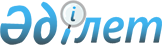 О внесении изменений в решение Есильского районного маслихата от 24 декабря 2019 года № 62/2 "О районном бюджете на 2020-2022 годы"Решение Есильского районного маслихата Акмолинской области от 17 июня 2020 года № 72/2. Зарегистрировано Департаментом юстиции Акмолинской области 19 июня 2020 года № 7898
      В соответствии с пунктом 4 статьи 106, пунктом 1 статьи 111 Бюджетного кодекса Республики Казахстан от 4 декабря 2008 года, статьей 6 Закона Республики Казахстан от 23 января 2001 года "О местном государственном управлении и самоуправлении в Республике Казахстан", Есильский районный маслихат РЕШИЛ:
      1. Внести в решение Есильского районного маслихата "О районном бюджете на 2020-2022 годы" от 24 декабря 2019 года № 62/2 (зарегистрировано в Реестре государственной регистрации нормативных правовых актов № 7655, опубликовано 21 января 2020 года в Эталонном контрольном банке нормативных правовых актов Республики Казахстан в электронном виде) следующие изменения:
      пункт 1 изложить в новой редакции:
      "1. Утвердить районный бюджет на 2020-2022 годы, согласно приложениям 1, 2 и 3 соответственно, в том числе на 2020 год в следующих объемах:
      1) доходы - 5553160,3 тысячи тенге, в том числе:
      налоговые поступления - 800767 тысяч тенге;
      неналоговые поступления - 13676 тысяч тенге;
      поступления от продажи основного капитала - 22559 тысяч тенге;
      поступления трансфертов - 4716158,3 тысячи тенге;
      2) затраты - 5976909,7 тысяч тенге;
      3) чистое бюджетное кредитование - 234 тысячи тенге, в том числе:
      бюджетные кредиты - 3976 тысяч тенге;
      погашение бюджетных кредитов - 3742 тысячи тенге;
      4) сальдо по операциям с финансовыми активами - 5875 тысяч тенге, в том числе:
      приобретение финансовых активов - 5875 тысяч тенге;
      5) дефицит (профицит) бюджета - (- 429858,4) тысячи тенге;
      6) финансирование дефицита (использование профицита) бюджета - 429858,4 тысячи тенге.";
      приложения 1, 4 к указанному решению изложить в новой редакции согласно приложениям 1, 2 к настоящему решению.
      2. Настоящее решение вступает в силу со дня государственной регистрации в Департаменте юстиции Акмолинской области и вводится в действие с 1 января 2020 года.
      "СОГЛАСОВАНО" Районный бюджет на 2020 год Целевые трансферты и бюджетные кредиты из республиканского бюджета на 2020 год
					© 2012. РГП на ПХВ «Институт законодательства и правовой информации Республики Казахстан» Министерства юстиции Республики Казахстан
				
      Председатель сессии 

А. Жорабек

      Секретарь

С.Агымбаева

      Акимат Есильского района
Приложение 1 к решению
Есильского районного
маслихата от 17 июня
2020 года № 72/2Приложение 1 к решению
Есильского районного
маслихата от 24 декабря
2019 года № 62/2
Категория
Категория
Категория
Категория
Сумма
тысяч тенге
Класс
Класс
Класс
Сумма
тысяч тенге
Подкласс
Подкласс
Сумма
тысяч тенге
Наименование
Сумма
тысяч тенге
1
2
3
4
5
I. Доходы
5553160,3
1
Налоговые поступления
800767
01
Подоходный налог
2915
2
Индивидуальный подоходный налог
2915
03
Социальный налог
389224
1
Социальный налог
389224
04
Налоги на собственность
284019
1
Налоги на имущество
284019
05
Внутренние налоги на товары, работы и услуги
110435
2
Акцизы 
4616
3
Поступления за использование природных и других ресурсов
88301
4
Сборы за ведение предпринимательской и профессиональной деятельности
17518
08
Обязательные платежи, взимаемые за совершение юридически значимых действий и (или) выдачу документов уполномоченными на то государственными органами или должностными лицами
14174
1
Государственная пошлина
14174
2
Неналоговые поступления
13676
01
Доходы от государственной собственности
6990
5
Доходы от аренды имущества, находящегося в государственной собственности
6326
7
Вознаграждения по кредитам, выданным из государственного бюджета
664
06
Прочие неналоговые поступления
6686
1
Прочие неналоговые поступления
6686
3
Поступления от продажи основного капитала
22559
01
Продажа государственного имущества, закрепленного за государственными учреждениями
6335
1
Продажа государственного имущества, закрепленного за государственными учреждениями
6335
03
Продажа земли и нематериальных активов
16224
1
Продажа земли
16224
4
Поступления трансфертов
4716158,3
02
Трансферты из вышестоящих органов государственного управления
4716158,3
2
Трансферты из областного бюджета
4716158,3
Функциональная группа
Функциональная группа
Функциональная группа
Функциональная группа
Сумма


тысяч тенге
Администратор бюджетных программ
Администратор бюджетных программ
Администратор бюджетных программ
Сумма


тысяч тенге
Программа
Программа
Сумма


тысяч тенге
Наименование
Сумма


тысяч тенге
1
2
3
4
5
II. Затраты
5976909,7
01
Государственные услуги общего характера
240447,5
112
Аппарат маслихата района (города областного значения)
19987
001
Услуги по обеспечению деятельности маслихата района (города областного значения)
19987
122
Аппарат акима района (города областного значения)
93632
001
Услуги по обеспечению деятельности акима района

 (города областного значения)
93632
454
Отдел предпринимательства и сельского хозяйства района (города областного значения)
29465
001
Услуги по реализации государственной политики на местном уровне в области развития предпринимательства и сельского хозяйства
29465
459
Отдел экономики и финансов района (города областного значения)
42809,5
001
Услуги по реализации государственной политики в области формирования и развития экономической политики, государственного планирования, исполнения бюджета и управления коммунальной собственностью района (города областного значения)
37259,5
003
Проведение оценки имущества в целях налогообложения
1000
113
Целевые текущие трансферты нижестоящим бюджетам
4550
471
Отдел образования, физической культуры и спорта района (города областного значения)
25996
001
Услуги по реализации государственной политики на местном уровне в области образования, физической культуры и спорта
25996
492
Отдел жилищно-коммунального хозяйства, пассажирского транспорта, автомобильных дорог и жилищной инспекции района (города областного значения)
28558
001
Услуги по реализации государственной политики на местном уровне в области жилищно-коммунального хозяйства, пассажирского транспорта, автомобильных дорог и жилищной инспекции
24431
113
Целевые текущие трансферты нижестоящим бюджетам
4127
02
Оборона
13559
122
Аппарат акима района (города областного значения)
13559
005
Мероприятия в рамках исполнения всеобщей воинской обязанности
4559
006
Предупреждение и ликвидация чрезвычайных ситуаций масштаба района (города областного значения)
9000
04
Образование
4238005,6
471
Отдел образования, физической культуры и спорта района (города областного значения)
4238005,6
003
Обеспечение деятельности организаций дошкольного воспитания и обучения
107439
004
Общеобразовательное обучение
2866753,1
005
Дополнительное образование для детей и юношества
80816
009
Приобретение и доставка учебников, учебно-методических комплексов для государственных учреждений образования района (города областного значения)
10261
020
Ежемесячные выплаты денежных средств опекунам (попечителям) на содержание ребенка-сироты (детей-сирот), и ребенка (детей), оставшегося без попечения родителей
18451
028
Дополнительное образование для детей и юношества по спорту
33712
040
Реализация государственного образовательного заказа в дошкольных организациях образования 
331438
046
Методическая работа
27526
067
Капитальные расходы подведомственных государственных учреждений и организаций
761609,5
06
Социальная помощь и социальное обеспечение
311573,7
451
Отдел занятости и социальных программ района (города областного значения)
294370,7
001
Услуги по реализации государственной политики на местном уровне в области обеспечения занятости и реализации социальных программ для населения
29076,1
002
Программа занятости
97062
005
Государственная адресная социальная помощь
59743,4
006
Оказание жилищной помощи
658,6
007
Социальная помощь отдельным категориям нуждающихся граждан по решениям местных представительных органов
20316
010
Материальное обеспечение детей-инвалидов, воспитывающихся и обучающихся на дому
1023
011
Оплата услуг по зачислению, выплате и доставке пособий и других социальных выплат
226
014
Оказание социальной помощи нуждающимся гражданам на дому
43478,8
017
Обеспечение нуждающихся инвалидов обязательными гигиеническими средствами и предоставление услуг специалистами жестового языка, индивидуальными помощниками в соответствии с индивидуальной программой реабилитации инвалида
4894
023
Обеспечение деятельности центров занятости населения
27162,8
050
Обеспечение прав и улучшение качества жизни инвалидов в Республике Казахстан
6770
054
Размещение государственного социального заказа в неправительственных организациях
3960
471
Отдел образования, физической культуры и спорта района (города областного значения)
17203
030
Содержание ребенка (детей), переданного патронатным воспитателям
14491
031
Государственная поддержка по содержанию детей-сирот и детей, оставшихся без попечения родителей, в детских домах семейного типа и приемных семьях
2712
07
Жилищно-коммунальное хозяйство
564155,5
472
Отдел строительства, архитектуры и градостроительства района (города областного значения)
419236,3
003
Проектирование и (или) строительство, реконструкция жилья коммунального жилищного фонда
335062,8
004
Проектирование, развитие и (или) обустройство инженерно-коммуникационной инфраструктуры
48213,5
006
Развитие системы водоснабжения и водоотведения
14000
058
Развитие системы водоснабжения и водоотведения в сельских населенных пунктах
21960
492
Отдел жилищно-коммунального хозяйства, пассажирского транспорта, автомобильных дорог и жилищной инспекции района (города областного значения)
144919,2
003
Организация сохранения государственного жилищного фонда
3450
011
Обеспечение бесперебойного теплоснабжения малых городов
67021
012
Функционирование системы водоснабжения и водоотведения
24888,2
070
Возмещение платежей населения по оплате коммунальных услуг в режиме чрезвычайного положения в Республике Казахстан
49560
08
Культура, спорт, туризм и информационное пространство
265320,5
471
Отдел образования, физической культуры и спорта района (города областного значения)
3373
015
Подготовка и участие членов сборных команд района (города областного значения) по различным видам спорта на областных спортивных соревнованиях
3373
478
Отдел внутренней политики, культуры и развития языков района (города областного значения)
261947,5
001
Услуги по реализации государственной политики на местном уровне в области информации, укрепления государственности и формирования социального оптимизма граждан, развития языков и культуры
21731
004
Реализация мероприятий в сфере молодежной политики
9098,7
005
Услуги по проведению государственной информационной политики
4530,3
007
Функционирование районных (городских) библиотек
55481
008
Развитие государственного языка и других языков народа Казахстана
10363,6
009
Поддержка культурно-досуговой работы
96053
032
Капитальные расходы подведомственных государственных учреждений и организаций
64689,9
10
Сельское, водное, лесное, рыбное хозяйство, особо охраняемые природные территории, охрана окружающей среды и животного мира, земельные отношения
18968,1
459
Отдел экономики и финансов района (города областного значения)
2300
099
Реализация мер по оказанию социальной поддержки специалистов
2300
463
Отдел земельных отношений района (города областного значения)
12874,1
001
Услуги по реализации государственной политики в области регулирования земельных отношений на территории района (города областного значения
12874,1
473
Отдел ветеринарии района (города областного значения)
3794
001
Услуги по реализации государственной политики на местном уровне в сфере ветеринарии
3565,9
010
Проведение мероприятий по идентификации сельскохозяйственных животных
228,1
11
Промышленность, архитектурная, градостроительная и строительная деятельность
18235,3
472
Отдел строительства, архитектуры и градостроительства района (города областного значения)
18235,3
001
Услуги по реализации государственной политики в области строительства, архитектуры и градостроительства на местном уровне
18235,3
12
Транспорт и коммуникации
86000
492
Отдел жилищно-коммунального хозяйства, пассажирского транспорта, автомобильных дорог и жилищной инспекции района (города областного значения)
86000
023
Обеспечение функционирования автомобильных дорог
1000
045
Капитальный и средний ремонт автомобильных дорог районного значения и улиц населенных пунктов
85000
13
Прочие
14300
459
Отдел экономики и финансов района (города областного значения)
14300
012
Резерв местного исполнительного органа района (города областного значения)
14300
14
Обслуживание долга
664
459
Отдел экономики и финансов района (города областного значения)
664
021
Обслуживание долга местных исполнительных органов по выплате вознаграждений и иных платежей по займам из областного бюджета
664
15
Трансферты
205680,5
459
Отдел экономики и финансов района (города областного значения)
205680,5
006
Возврат неиспользованных (недоиспользованных) целевых трансфертов
5346,5
038
Субвенции
200334
III. Чистое бюджетное кредитование
234
Бюджетные кредиты
3976
10
Сельское, водное, лесное, рыбное хозяйство, особо охраняемые природные территории, охрана окружающей среды и животного мира, земельные отношения
3976
459
Отдел экономики и финансов района (города областного значения)
3976
018
Бюджетные кредиты для реализации мер социальной поддержки специалистов 
3976
5
Погашение бюджетных кредитов
3742
01
Погашение бюджетных кредитов
3742
1
Погашение бюджетных кредитов, выданных из государственного бюджета 
3742
IV. Сальдо по операциям с финансовыми активами
5875
Приобретение финансовых активов
5875
13
Прочие
5875
492
Отдел жилищно-коммунального хозяйства, пассажирского транспорта, автомобильных дорог и жилищной инспекции района (города областного значения)
5875
065
Формирование или увеличение уставного капитала юридических лиц
5875
V. Дефицит (профицит) бюджета 
-429858,4
VI. Финансирование дефицита (использование профицита) бюджета
429858,4
7
Поступление займов
432032,6
01
Внутренние государственные займы
432032,6
2
Договоры займа
432032,6
16
Погашение займов
3742
459
Отдел экономики и финансов района (города областного значения)
3742
005
Погашение долга местного исполнительного органа перед вышестоящим бюджетом
3742Приложение 2 к решению
Есильского районного
маслихата от 17 июня
2020 года № 72/2Приложение 4 к решению
Есильского районного
маслихата от 24 декабря
2019 года № 62/2
Наименование
Сумма
тысяч тенге
1
2
Всего
950278
Целевые текущие трансферты
619030
в том числе:
Отдел занятости и социальных программ района 
147880
На развитие рынка труда, в том числе:
71246
на частичное субсидирование заработной платы и молодежную практику
22113
на оказание мер государственной поддержки лицам, добровольно переселяющимся гражданам в регионы, определенные Правительством Республики Казахстан и работодателям, оказывающим содействие в переселении
93
на предоставление государственных грантов на реализацию новых бизнес-идей, в том числе молодежь категории NEET, члены малообеспеченных многодетных семей, малообеспеченные трудоспособные инвалиды
27040
на общественные работы
22000
На установление доплат к заработной плате работников, предоставляющих специальные социальные услуги в государственных организациях социальной защиты населения
9959
На размещение государственного социального заказа в неправительственных организациях
3185
На увеличение норм обеспечения инвалидов обязательными гигиеническими средствами
4106
На расширение перечня технических вспомогательных (компенсаторных) средств
2664
На выплату государственной адресной социальной помощи, в том числе:
56720
на выплату государственной адресной социальной помощи
25298
на гарантированный социальный пакет детям
31422
Отдел образования, физической культуры и спорта района
403956
На увеличение оплаты труда педагогов государственных организаций дошкольного образования
72000
На увеличение оплаты труда педагогов государственных организаций среднего образования
257533
На доплату за квалификационную категорию педагогам государственных организаций среднего образования
66810
На апробирование подушевого финансирования организаций среднего образования
7613
Отдел внутренней политики, культуры и развития языков района
17634
На установление доплат к должностному окладу за особые условия труда в организациях культуры и архивных учреждениях управленческому и основному персоналу государственных организаций культуры и архивных учреждений
17634
Отдел жилищно-коммунального хозяйства, пассажирского транспорта и автомобильных дорог и жилищной инспекции района
49560
На возмещение платежей населения по оплате коммунальных услуг в режиме чрезвычайного положения в Республике Казахстан
49560
Целевые трансферты на развитие
327272
в том числе:
Отдел строительства, архитектуры и градостроительства района
327272
На строительство и (или) реконструкцию жилья коммунального жилищного фонда
297514
На развитие и (или) обустройство инженерно-коммуникационной инфраструктуры
29758
Бюджетные кредиты
3976
в том числе:
Отдел экономики и финансов района
3976
Для реализации мер социальной поддержки специалистов 
3976